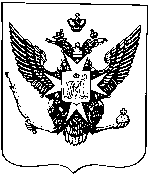 Муниципальные новости ПавловскаИнформационно-аналитический бюллетень25 сентября 2017 года                                                                                        Выпуск № 14_________________________________________________________________________________________________________________________________________________________________________________________________________________________________________________________________________В номере: Местная администрация города Павловска ПОСТАНОВЛЕНИЕ от 19.09.2017 № 405а «О создании аукционной комиссии внутригородского муниципального образования Санкт-Петербурга город Павловск для проведения аукциона по продаже движимого имущества, находящегося в собственности муниципального образования город Павловск, - автомобиля LADA 211440 SAMARA 2010 года выпуска, регистрационный знак В294АК178»;Местная администрация города Павловска ПОСТАНОВЛЕНИЕ от 19.09.2017 № 406 «Об условиях приватизации автомобиля LADA 211440 SAMARA, регистрационный знак В294АК178»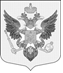 Местная администрациягорода ПавловскаПОСТАНОВЛЕНИЕот 19.09.2017 года                                                                                     № 405аРуководствуясь  Федеральным  законом  от  21.12.2001 № 178-ФЗ «О приватизации  государственного  и  муниципального  имущества», Федеральным законом  от  06.10.2003  №  131-ФЗ  «Об  общих  принципах  организации  местного самоуправления в Российской Федерации», Законом Санкт-Петербурга от 23.09.2009 №  420-79  «Об  организации  местного  самоуправления  в  Санкт-Петербурге», постановлением  Правительства  РФ  от  12.08.2002  №  585  «Об  утверждении Положения  об  организации  продажи  государственного  или  муниципального имущества  на  аукционе  и  Положения  об  организации  продажи  находящихся  в государственной или муниципальной собственности акций акционерных обществ на специализированном  аукционе», Приказом  ФАС  России  от  10.02.2010  №  67  «О порядке  проведения  конкурсов  или  аукционов  на  право  заключения  договоров аренды,  договоров  безвозмездного  пользования,  договоров  доверительного управления  имуществом,  иных  договоров,  предусматривающих  переход  прав  в отношении  государственного  или  муниципального  имущества,  и  перечне  видов имущества,  в  отношении  которого  заключение  указанных  договоров  может осуществляться путем проведения торгов в форме конкурса» (вместе с «Правилами проведения  конкурсов  или  аукционов  на  право  заключения  договоров  аренды, договоров  безвозмездного  пользования,  договоров  доверительного  управления имуществом,  иных  договоров,  предусматривающих  переход  прав  в  отношении государственного  или  муниципального  имущества»), Уставом внутригородского муниципального образования Санкт-Петербурга город Павловск, решением Муниципального Совета города Павловска от 22.03.2017 № 3/2.1 «О принятии Положения о порядке  управления и распоряжения имуществом, находящимся в муниципальной собственности внутригородского муниципального образования Санкт-Петербурга город Павловск», решением Муниципального Совета города Павловска от 09.11.2016 № 8/6.1 «Об утверждении прогнозного плана приватизации муниципального имущества муниципального образования город Павловск на 2017 год и определении порядка принятия решений об условиях приватизации», Местная администрация города ПавловскаПОСТАНОВЛЯЕТ:1. Создать  аукционную  комиссию внутригородского муниципального образования Санкт-Петербурга город Павловск для  проведения  аукциона по  продаже движимого имущества, находящегося в собственности муниципального образования город Павловск, - автомобиля LADA 211440 SAMARA 2010 года выпуска, регистрационный знак В294АК178 и утвердить ее состав согласно приложению № 1 к настоящему постановлению.2. Утвердить Положение об  аукционной  комиссии  внутригородского муниципального образования Санкт-Петербурга город Павловск согласно приложению № 2 к настоящему постановлению.3. Настоящее постановление опубликовать в информационно-аналитическом бюллетене «Муниципальные новости города Павловска» и разместить на официальном сайте Российской Федерации www.torgi.gov.ru в информационно-телекоммуникационной сети «Интернет», на официальном сайте муниципального образования в информационно-телекоммуникационной сети Интернет по адресу: http://www.mo-pavlovsk.ru/./.4. Настоящее постановление вступает в силу со дня официального опубликования.5. Контроль за исполнением настоящего постановления оставляю за собой.Глава Местной администрации города Павловска				                                    М.Ю. СызранцевС постановлением ознакомлены:«___»___________ 20___ г.__________________________ ______________________________                                                        (подпись)                                                        (Ф.И.О.)«___»___________ 20___ г.____________________________ _____________________________                                                        (подпись)                                                    (Ф.И.О.)«___»___________ 20___ г.___________________________  _____________________________                                                        (подпись)                                                     (Ф.И.О.)«___»___________ 20___ г.____________________________ ______________________________                                                         (подпись)                                                     (Ф.И.О.)«___»___________ 20___ г.___________________________ ______________________________                                                          (подпись)                                                     (Ф.И.О.)                                                                                           Приложение № 1                                                                                            к постановлению Местной администрации                                                                                            города Павловска от 19.09.2017 № 405аСоставаукционной комиссии внутригородского муниципального образования Санкт-Петербурга город ПавловскПредседатель аукционной комиссии: 1. Кузьмина Ирина Валерьевна – Главный бухгалтер – начальник отдела бюджетного, бухгалтерского учета и отчетности Местной администрации города Павловска.Члены комиссии:2. Смирнова Марина Васильевна - Главный специалист отдела бюджетного, бухгалтерского учета и отчетности Местной администрации города Павловска.3. Горшков Владимир Геральдович - Главный специалист отдела социальной политики и экономического развития Местной администрации города Павловска.4. Козлова Алла Владимировна - Главный специалист отдела бюджетного, бухгалтерского учета и отчетности Местной администрации города Павловска.5. Гузина Александра Николаевна - Главный специалист отдела социальной политики и экономического развития Местной администрации города Павловска.                                                                                           Приложение № 2                                                                                           к постановлению Местной администрации                                                                                           города Павловска от 19.09.2017 № 405аПоложениеоб  аукционной  комиссии  внутригородского муниципального образования Санкт-Петербурга город Павловск1.  Настоящее  Положение  определяет  порядок формирования  и  работы аукционной комиссии, а также закрепляет полномочия её членов.2.  Организатор  аукциона - Местная  администрация  города Павловска до размещения  извещения  о  проведении  аукциона  принимает  решение  о  создании комиссии,  определяет  ее  состав  и  порядок  работы,  назначает  председателя комиссии. Указанное решение принимается постановлением Местной администрации города Павловска.При проведении аукционов в отношении имущества, включенного в перечень муниципального  имущества,  свободного  от  прав  третьих  лиц  (за  исключением имущественных  прав  субъектов  малого  и  среднего  предпринимательства),  которое может быть использовано только в целях предоставления его во владение и (или) в пользование  на  долгосрочной  основе  субъектам  малого  и  среднего предпринимательства  и  организациям,  образующим  инфраструктуру  поддержки субъектов  малого  и  среднего  предпринимательства,  утверждаемые  органами местного самоуправления города Павловска в соответствии с ч.4 ст. 18 Федерального закона от  24.07.2007  № 209-ФЗ «О  развитии  малого  и  среднего предпринимательства  в  Российской  Федерации», решение  о  создании  комиссии, определение  ее  состава  и  порядка  работы,  назначение  председателя  комиссии осуществляется  с  учетом  положений ч.  5  ст.  18  данного закона.3. Число членов аукционной комиссии должно быть не менее пяти человек.4.  Членами аукционной комиссии  не  могут  быть  физические  лица,  лично заинтересованные в результатах аукциона (в том числе физические лица, подавшие заявки  на  участие  в  аукционе  либо  состоящие  в  штате организаций,  подавших указанные заявки), либо физические лица, на которых способны оказывать влияние участники аукциона и  лица,  подавшие  заявки  на  участие  в  аукционе  (в  том  числе физические  лица,  являющиеся  участниками  (акционерами)  этих  организаций, членами  их  органов  управления,  кредиторами  участников аукциона).  В  случае выявления  в  составе  комиссии  указанных  лиц  организатор  аукциона,  принявший решение  о  создании  комиссии,  обязан  незамедлительно  заменить  их  иными физическими лицами.5.  Замена  члена  комиссии  допускается  только  по  решению организатора аукциона.6. Аукционной комиссией осуществляются рассмотрение заявок на участие в аукционе и отбор участников аукциона, ведение протокола рассмотрения заявок на участие  в  аукционе,  протокола  аукциона,  протокола  об  отказе  от заключения договора, протокола об отстранении заявителя или участника аукциона от участия в аукционе.7.  Аукционная  комиссия  правомочна  осуществлять  функции, предусмотренные пунктом 6 настоящего Положения, если на заседании аукционной комиссии  присутствует  не  менее  пятидесяти  процентов  общего  числа  ее  членов. Члены аукционной комиссии  должны  быть  уведомлены  о  месте,  дате  и  времени проведения  заседания аукционной комиссии.  Члены аукционной комиссии  лично участвуют  в  заседаниях  и  подписывают протоколы  заседаний  комиссии.  Решения аукционной  комиссии  принимаются  открытым  голосованием  простым большинством  голосов  членов  комиссии,  присутствующих  на  заседании.  Каждый член аукционной комиссии имеет один голос.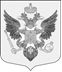 Местная администрациягорода ПавловскаПОСТАНОВЛЕНИЕот 19 сентября 2017 года                                                                                                       № 406На основании решения Муниципального Совета города Павловска от 09.11.2016 № 8/6.1 «Об утверждении прогнозного плана приватизации муниципального имущества муниципального образования город Павловск на 2017 год и определении порядка принятия решений об условиях приватизации», ст. 36 Устава внутригородского муниципального образования Санкт-Петербурга город Павловск, Местная администрация города ПавловскаПОСТАНОВЛЯЕТ:1. Провести приватизацию следующего муниципального имущества: Автомобиль LADA 211440 SAMARA, регистрационный знак В294АК178.2. Продажу имущества провести посредством проведения аукциона.3. Предложения о цене муниципального имущества заявляются участниками аукциона открыто в ходе проведения торгов (открытая форма подачи предложений о цене). 4. Установить начальную цену продажи 34 200,00 (тридцать четыре тысячи двести) рублей 00 копеек.5. Главному специалисту-юристу отдела социальной политики и экономического развития Местной администрации города Павловска Гузиной А.Н. разместить информацию о проведении аукциона на официальном сайте Российской Федерации www.torgi.gov.ru в информационно-телекоммуникационной сети «Интернет», на официальном сайте муниципального образования в информационно-телекоммуникационной сети Интернет по адресу: http://www.mo-pavlovsk.ru/./., опубликовать в информационно-аналитическом бюллетене «Муниципальные новости города Павловска».6. Контроль за исполнением настоящего постановления оставляю за собой.Глава Местной администрации города Павловска				                                                       М.Ю. Сызранцев   Информационное сообщение о продаже движимого имущества, находящегося в собственности муниципального образования город Павловск, – автомобиля LADA 211440 SAMARA2010 года выпуска, регистрационный знак В294АК178Местная администрация города Павловска (далее – Местная администрация) сообщает о проведении 30 октября 2017 года в 10 часов 00 минут аукциона по продаже движимого имущества, находящегося в собственности муниципального образования город Павловск, - автомобиля LADA 211440 SAMARA 2010 года выпуска, регистрационный знак В294АК178.Проведение аукциона осуществляется в соответствии с Гражданским кодексом Российской Федерации (часть первая) от 30.11.1994 № 51-ФЗ, Федеральным законом от 21.12.2001 № 178-ФЗ «О приватизации государственного и муниципального имущества», Постановления Правительства РФ от 12.08.2002 № 585 «Об утверждении Положения об организации продажи государственного или муниципального имущества на аукционе и Положения об организации продажи находящихся в государственной или муниципальной собственности акций акционерных обществ на специализированном аукционе», на основании постановления Местной администрации города Павловска от 19.09.2017 №406 «Об условиях приватизации автомобиля LADA 211440 SAMARA, регистрационный знак В294АК178»Официальный сайт, на котором размещено информационное сообщение о проведении аукциона: www.torgi.gov.ru, http://www.mo-pavlovsk.ru/./.Официальное печатное средство массовой информации: Информационно-аналитический  бюллетень «Муниципальные  новости  города Павловска»Наименование и характеристика муниципального имущества:Пробег по состоянию на 05.09.2017 составляет .Техническое состояние автомобиля на основании отчёта ООО «Капитал-НК» экспертно-правовой центр» №1Р-07/2017 от 05.09.2017                 «Об оценке рыночной стоимости транспортного средства ВАЗ 211440, гос.рег.знак В294АК178» - Требует восстановительного ремонта.Обременения приватизируемого муниципального имущества: обременений не имеется.Способ приватизации имущества: аукцион с подачей предложений о цене имущества в открытой форме.Начальная цена продажи имущества: 34 200,00 (тридцать четыре тысячи двести) рублей 00 копеек.Шаг аукциона: 1710 (одна тысяча семьсот десять) рублей 00 копеек          (5 % от начальной цены продажи).Форма подачи предложений о цене: предложения о цене заявляются участниками аукциона открыто в ходе его проведения (открытая форма подачи предложений о цене).Условия и сроки платежа, реквизитыМестная администрация города Павловска в течение пяти рабочих дней с даты подведения итогов аукциона заключает с победителем аукциона договор купли-продажи имущества согласно Приложению № 3 к данному информационному сообщению. Оплата по договору купли-продажи осуществляется победителем аукциона в десятидневный срок после подписания договора купли-продажи. Оплата приобретаемого на аукционе имущества производится единовременно в валюте Российской Федерации путем перечисления денежных средств по следующим платежным реквизитам:Получатель: Местная администрация города ПавловскаУФК по г. Санкт-Петербургу (Местная администрация города Павловска, л.сч.04723002110)ОГРН 1027809003342, ИНН 7822005565 КПП 782001001Банк получателя: СЕВЕРО-ЗАПАДНОЕ ГУ БАНКА РОССИИ Г.САНКТ-ПЕТЕРБУРГр/счёт 40101810200000010001  БИК 044030001Обязательны к заполнению поля: КБК 987 1 14 02033 03 0000 410 и ОКТМО 40387000Обязательно в назначении платежа указать КБК 987 1 14 02033 03 0000 410Назначение платежа: Доходы от реализации движимого муниципального имущества.Размер задатка, срок и порядок его внесения, реквизитыРазмер задатка составляет 20 % от начальной цены продажи имущества, то есть 6840 (шесть тысяч восемьсот сорок) рублей 00 копеек.Задаток перечисляется единым платежом в валюте Российской Федерации на счет Местной администрации города Павловска.Получатель: Местная администрация города ПавловскаУФК по г. Санкт-Петербургу (Местная администрация города Павловска, л.сч.05723002110)ИНН 7822005565 КПП 782001001Банк получателя: СЕВЕРО-ЗАПАДНОЕ ГУ БАНКА РОССИИ Г.САНКТ-ПЕТЕРБУРГр/счёт 40302810440303000076    БИК 044030001Назначение платежа: Задаток для участия в аукционе по продаже муниципального имущества.Данное сообщение является публичной офертой для заключения договора о задатке в соответствии со статьей 437 Гражданского кодекса Российской Федерации, а подача претендентом заявки и перечисление задатка являются акцептом такой оферты, после чего договор о задатке считается заключенным в письменной форме. Примерная форма договора о задатке представлена в Приложении № 4 к данному информационному сообщению.Документом, подтверждающим поступление задатка на счет Местной администрации города Павловска, является выписка со счета Местной администрации города Павловска. Внесенный победителем аукциона задаток засчитывается в счет оплаты приобретаемого имущества. При уклонении или отказе победителя аукциона от заключения в установленный срок договора купли-продажи имущества он утрачивает право на заключение указанного договора и задаток ему не возвращается. Результаты аукциона аннулируются продавцом.Претендентом на участие в аукционе вносится задаток в срок не позднее даты окончания приема заявок, по безналичному расчету.Порядок возврата задаткаЛицам, перечислившим задаток для участия в аукционе, денежные средства возвращаются в следующем порядке:а) участникам аукциона, за исключением его победителя, - в течение пяти календарных дней со дня подведения итогов аукциона;б) претендентам, не допущенным к участию в аукционе, - в течение пяти календарных дней со дня подписания протокола о признании претендентов участниками аукциона.Задаток возвращается путем перечисления на банковские реквизиты для возврата денежных средств, указанные в заявке на участие в аукционе.Порядок, место, даты начала и окончания подачи заявок, предложений: заявка на участие в аукционе оформляется посредством заполнения бланка заявки в двух экземплярах по форме согласно Приложению № 1 к данному информационному сообщению. Одно лицо имеет право подать только одну заявку и только одно предложение о цене имущества, продаваемого на аукционе.Заявки на участие в аукционе принимаются в рабочие дни с понедельника по четверг в период времени с 09 часов 00 минут до 12 часов 30 минут и с 14 часов 00 минут до 18 часов 00 минут, в пятницу – с 09 часов 00 минут до 12 часов 30 минут и с 14 часов 00 минут до 17 часов 00 минут по адресу: 196620, Санкт-Петербург, Павловск г., Песчаный пер., д.11/16, каб.  № 9а.Заявка с прилагаемыми к ней документами регистрируется продавцом в журнале приема заявок с присвоением каждой заявке номера и указанием даты и времени подачи документов. На каждом экземпляре заявки продавцом делается отметка о принятии заявки с указанием ее номера, даты и времени принятия продавцом.Дата, время начала подачи заявок: 27 сентября 2017 года в 09.00 часов 00 минут по Московскому времени.Дата, время окончания подачи заявок: 23 октября 2017 года  в 10 часов 00 минут по Московскому времени. Заявки, поступившие по истечении срока их приема, вместе с описью, на которой делается отметка об отказе в принятии документов, возвращаются претендентам или их уполномоченным представителям под расписку.Перечень представляемых покупателями муниципального имущества документов и требования к их оформлениюДля участия в аукционе претендент представляет продавцу (лично или через своего полномочного представителя) в установленный срок заявку по форме, утверждаемой продавцом согласно Приложению № 1, и иные документы в соответствии с перечнем, содержащимся в данном информационном сообщении о проведении аукциона.Одновременно с заявкой претенденты представляют следующие документы:1) юридические лица:заверенные копии учредительных документов;документ, содержащий сведения о доле муниципального образования город Павловск в уставном капитале юридического лица (реестр владельцев акций либо выписка из него или заверенное печатью юридического лица (при наличии печати) и подписанное его руководителем письмо);документ, который подтверждает полномочия руководителя юридического лица на осуществление действий от имени юридического лица (копия решения о назначении этого лица или о его избрании) и в соответствии с которым руководитель юридического лица обладает правом действовать от имени юридического лица без доверенности;2) физические лица предъявляют документ, удостоверяющий личность, или представляют копии всех его листов.В случае, если от имени претендента действует его представитель по доверенности, к заявке должна быть приложена доверенность на осуществление действий от имени претендента, оформленная в установленном порядке, или нотариально заверенная копия такой доверенности. В случае, если доверенность на осуществление действий от имени претендента подписана лицом, уполномоченным руководителем юридического лица, заявка должна содержать также документ, подтверждающий полномочия этого лица.Все листы документов, представляемых одновременно с заявкой, либо отдельные тома данных документов должны быть прошиты, пронумерованы, скреплены печатью претендента (при наличии печати) (для юридического лица) и подписаны претендентом или его представителем.К данным документам (в том числе, к каждому тому) также прилагается их опись по форме согласно Приложению № 2. Заявка и такая опись составляются в двух экземплярах, один из которых остается у продавца, другой – у претендента.Претендент не допускается к участию в аукционе по следующим основаниям:представленные документы не подтверждают право претендента быть покупателем в соответствии с законодательством Российской Федерации;представлены не все документы в соответствии с перечнем, указанным в информационном сообщении (за исключением предложений о цене муниципального имущества на аукционе), или оформление указанных документов не соответствует законодательству Российской Федерации;заявка подана лицом, не уполномоченным претендентом на осуществление таких действий;не подтверждено поступление в установленный срок задатка на счета, указанные в информационном сообщении.Перечень оснований отказа претенденту в участии в аукционе является исчерпывающим.До признания претендента участником аукциона он имеет право посредством уведомления в письменной форме отозвать зарегистрированную заявку. В случае отзыва претендентом в установленном порядке заявки до даты окончания приема заявок поступивший от претендента задаток подлежит возврату в срок не позднее чем пять дней со дня поступления уведомления об отзыве заявки. В случае отзыва претендентом заявки позднее даты окончания приема заявок задаток возвращается в порядке, установленном для участников аукциона.Дата рассмотрения заявок и документов претендентов, признание претендентов участниками аукциона: 26 октября 2017 года в 10 час. 00 мин. по адресу: 196620, Санкт-Петербург, Павловск г., Песчаный пер., д.11/16, каб.  № 9а.К участию в аукционе допускаются физические и юридические лица, своевременно подавшие заявку на участие в аукционе, представившие документы в соответствии с перечнем, и задатки которых поступили на указанный счет для перечисления задатка. Претендент приобретает статус участника аукциона с момента подписания членами комиссии протокола о признании претендентов участниками аукциона.Срок заключения договора купли-продажи муниципального имущества: по результатам аукциона Местная администрация города Павловска (продавец) и победитель аукциона (покупатель) в течение пяти рабочих дней с даты подведения итогов аукциона заключают в соответствии с законодательством Российской Федерации договор купли-продажи имущества по форме согласно Приложению № 3 к данному информационному сообщению.Порядок ознакомления покупателей с иной информацией, условиями договора купли-продажи муниципального имущества: ознакомиться с иной информацией, условиями договора купли-продажи муниципального имущества, задать интересующие вопросы, в том числе, произвести просмотр автомобиля можно по адресу: 196620, Санкт-Петербург, Павловск г., Песчаный пер., д.11/16, в рабочие дни с понедельника по четверг в период времени с 09 часов 00 минут до 12 часов 30 минут и с 14 часов 00 минут до 18 часов 00 минут, в пятницу –                           с 09 часов 00 минут до 12 часов 30 минут и с 14 часов 00 минут до                  17 часов 00 минут.Телефон для связи: 8(812)465-17-73, контактное лицо – главный специалист-юрист отдела социальной политики и экономического развития Местной администрации города Павловска Гузина Александра Николаевна.Ограничения участия отдельных категорий физических лиц и юридических лиц в приватизации муниципального имущества: покупателями муниципального имущества могут быть любые физические и юридические лица, за исключением муниципальных унитарных предприятий, муниципальных учреждений, а также юридических лиц, в уставном капитале которых доля муниципальных образований превышает 25 процентов, кроме случаев, когда по решению органа местного самоуправления муниципальное имущество, а также исключительные права могут быть внесены в качестве вклада в уставные капиталы акционерных обществ. При этом, доля акций акционерного общества, находящихся в собственности Муниципального образования и приобретаемых Муниципальным образованием, в общем количестве обыкновенных акций этого акционерного общества не может составлять менее чем 25 процентов плюс одна акция, если иное не установлено Президентом Российской Федерации в отношении стратегических акционерных обществ.Порядок определения победителей: победителем аукциона признается участник, предложивший наиболее высокую цену за имущество. Аукцион, в котором принял участие только один участник, признается несостоявшимся.Место и срок подведения итогов продажи муниципального имущества: аукцион по продаже муниципального имущества состоится   30 октября 2017 года 10 часов 00 минут, то есть после проведения аукциона, по адресу: 196620, Санкт-Петербург, Павловск г., Песчаный пер., д.11/16, каб.  № 9аПриложение № 1Форма заявки на участие в аукционеВ Местную администрацию города ПавловскаСанкт-Петербург, Павловск г.,Песчаный пер., д.11/16, каб. 9а.ЗАЯВКАНА УЧАСТИЕ В АУКЦИОНЕг. Санкт-Петербург						«___» _________________ 20__ г.Заявитель, ___________________________________________________________________________________________________________________________________________(для юридического лица - полное наименование, местонахождение;для физического лица - ФИО, место жительства, паспортные данные;(именуемый в дальнейшем Претендент), в лице ____________________________________,действующего на основании ____________________________________________________,принимая решение об участии в аукционе, который состоится 30 октября 2017 года 10 часов 00 минут по продаже движимого имущества, находящегося в собственности муниципального образования город Павловск, - автомобиля LADA 211440 SAMARA 2010 года выпуска, регистрационный знак В294АК178, обязуюсь:1. Соблюдать условия открытого аукциона, содержащиеся в информационном сообщении о проведении аукциона по продаже движимого имущества, находящегося в собственности муниципального образования город Павловск, - автомобиля LADA 211440 SAMARA 2010 года выпуска, регистрационный знак В294АК178, размещенном на официальном сайте муниципального образования в информационно-телекоммуникационной сети Интернет по адресу: http://www.mo-pavlovsk.ru/./, официальном сайте Российской Федерации в сети Интернет для размещения информации о проведении торгов - www.torgi.gov.ru, а также порядок проведения открытого аукциона, установленный Федеральным законом от 21.12.2001 № 178-ФЗ «О приватизации государственного и муниципального имущества», постановлением Правительства РФ от 12.08.2002 № 585 «Об утверждении Положения об организации продажи государственного или муниципального имущества на аукционе и Положения об организации продажи находящихся в государственной или муниципальной собственности акций акционерных обществ на специализированном аукционе», постановлением Местной администрации города Павловска от 19.09.2017 № 406  «Об условиях приватизации автомобиля LADA 211440 SAMARA, регистрационный знак В294АК178».2. В случае признания победителем аукциона заключить договор купли-продажи объекта недвижимого имущества в течение пяти рабочих дней с даты подведения итогов аукциона, и уплатить указанную в договоре цену, в срок, определенный договором купли-продажи.Претендент согласен с тем, что при уклонении или отказе победителя аукциона от заключения в установленный срок договора купли-продажи или не внесения в установленный договором купли-продажи срок оплаты платежа, задаток ему не возвращается.Настоящим Претендент подтверждает, что он ознакомлен с предварительной информацией о подлежащем приватизации объекте движимого имущества, технической документацией на данное имущество и проектом договора купли-продажи.Со всеми сведениями, изложенными в информационном сообщении о проведении аукциона, ознакомлен, с ними согласен, никаких претензий и возражений не имею.Заявка составлена в 2 (двух) экземплярах, 1 (один) из которых остается у организатора аукциона, другой - у Претендента.К заявке прилагаются документы в соответствии с перечнем, указанным в информационном сообщении о проведении аукциона, и опись представленных документов, которая составляется в 2 (двух) экземплярах.Адрес и банковские реквизиты Претендента для возврата задатка:____________________________________________________________________________________________________________________________________________________________________________________________________________________________________________________________________________________________________________________Приложение: опись документов на _____/ _________________ лист___ и документы согласно описи на _____/ _________________ лист___.Подпись Претендента (его полномочного представителя)____________________________________________________________________________«____»______________20___ г.Заполняется ПродавцомЗаявка принята Продавцом:_____ час. _____ мин.		«____» ___________ 201___ г. за № _____________Подпись уполномоченного лицаПродавца:__________________________________ / ____________________ /Приложение № 2Форма описи документовОПИСЬ ДОКУМЕНТОВ,приложенных к заявке на участие в аукционе по продаже объекта движимого имущества № _______ от «__» _______ 20__г.Претендент    _____________________________________________________________________________(Наименование юридического лица, фамилия, имя отчество (последнее при наличии) физического лица)Всего на ___________ / ____________________________________________________/ листах.Сдал (претендент): ____________________________(Подпись, Фамилия, Инициалы)Дата: «____»_____________20___г.Заполняется ПродавцомДата: «____»_____________20___г. Время: _______________Принял уполномоченное лицо Продавца:_________________________________ (Подпись, Фамилия, Инициалы)Приложение № 3Форма договора купли-продажи движимого имуществаДОГОВОР КУПЛИ-ПРОДАЖИдвижимого имущества № ______г. Санкт-Петербург						«____» _________________ 20__ г.Местная администрация города Павловска, именуемая в дальнейшем «Продавец», в лице Главы Местной администрации города Павловска Сызранцева Михаила Юрьевича, действующего на основании Устава, именуемый в дальнейшем «Продавец», и _____________________________________________________,(фирменное наименование, местонахождение (для юридического лица), ФИО, паспортные данные, сведения о месте жительства (для физических лиц))действующий на основании _________, именуемый в дальнейшем «Покупатель», с другой стороны, а вместе именуемые «Стороны», в соответствии с Федеральным законом от 21.12.2001 № 178-ФЗ «О приватизации государственного и муниципального имущества», Постановлением Правительства РФ от 12.08.2002 № 585 «Об утверждении Положения об организации продажи государственного или муниципального имущества на аукционе и Положения об организации продажи находящихся в государственной или муниципальной собственности акций акционерных обществ на специализированном аукционе», постановлением Местной администрации города Павловска от 19.09.2017   № 406 «Об условиях приватизации автомобиля LADA 211440 SAMARA, регистрационный знак В294АК178», заключили договор о нижеследующем:1. ПРЕДМЕТ ДОГОВОРА1.1. По настоящему договору Продавец обязуется передать в собственность Покупателю, а Покупатель обязуется принять и оплатить легковой автомобиль, имеющий следующие технические характеристики:именуемый в дальнейшем «Имущество», на условиях, определенных на аукционе, открытом по составу участников и форме подачи предложений, в соответствии с протоколом об итогах аукциона от «___» ___________ 20__ г.Место заключения и исполнения договора: Санкт-Петербург, Павловск г., Песчаный пер., д.11/16.1.2. Имущество, отчуждаемое по настоящему договору, принадлежит Продавцу на праве собственности, что подтверждается свидетельством о регистрации 78 ТС 378709, выданным МРЭО-3 (Пушкин) 30.12.2010, паспорт транспортного средства 63 НА 296897, выдан ОАО «АВТОВАЗ».1.3.  Имущество, отчуждаемое по настоящему договору не является новым (ранее эксплуатировался), находится в состоянии, описанном в отчете ООО «Капитал-НК» экспертно-правовой центр» №1Р-07/2017 от 05.09.2017 «Об оценке рыночной стоимости транспортного средства ВАЗ 211440, гос.рег.знак В294АК178», о чем Покупателю известно.2. ЦЕНА ДОГОВОРА2.1. Цена указанного в п. 1.1. настоящего договора Имущества по результатам проведения аукциона (Протокол №____ от  _____________) составляет _____________________________________ (цифрами и прописью) рублей.2.2.  Сумма задатка, внесенная Покупателем для участия в аукционе, в размере_____________________ рублей, засчитывается в оплату приобретаемого Имущества.2.3. Оставшуюся часть цены Имущества, подлежащей уплате Покупателем, составляет__________________________________ рублей, Покупатель перечисляет на расчетный счет, указанный в договоре в десятидневный срок после подписания настоящего договора. Обязательства по оплате считаются выполненными с момента зачисления денежных средств на расчетный счет Продавца.3. ПРАВА И ОБЯЗАННОСТИ СТОРОН3.1. Продавец обязан:3.1.1. В трехдневный срок после выполнения п. 3.2.1. настоящего договора передать Имущество по передаточному акту.3.2. Покупатель обязан:3.2.1. Произвести в десятидневный срок со дня заключения настоящего договора:- оплату Имущества (с учетом внесенного задатка в размере ____ (цифрами и прописью) руб.) в размере _______ (цифрами и прописью) руб., единовременным платежом в валюте Российской Федерации путем перечисления денежных средств по следующим платежным реквизитам:Получатель: Местная администрация города ПавловскаУФК по г. Санкт-Петербургу (Местная администрация города Павловска, л.сч.04723002110)ОГРН 1027809003342, ИНН 7822005565 КПП 782001001Банк получателя: СЕВЕРО-ЗАПАДНОЕ ГУ БАНКА РОССИИ Г.САНКТ-ПЕТЕРБУРГр/счёт 40101810200000010001  БИК 044030001Обязательны к заполнению поля: КБК 987 1 14 02033 03 0000 410 и ОКТМО 40387000Обязательно в назначении платежа указать КБК 987 1 14 02033 03 0000 410Назначение платежа: Доходы от реализации движимого муниципального имущества.Обязательство по оплате Имущества считается исполненным Покупателем в день поступления платежных средств на указанный в настоящем пункте счет.3.2.2. Принять переданное Продавцом Имущество. После подписания передаточного акта Покупатель несет риск случайной гибели или случайного повреждения Имущества.3.2.3. Право собственности на Имущество переходит к Покупателю с момента подписания передаточного акта по форме согласно Приложению № 1 к настоящему договору.3.2.4. Покупатель в соответствии с действующим законодательством в течение десяти суток после перехода к нему права собственности на Имущество обязан произвести с ним регистрационные действия в Управлении ГИБДД ГУ МВД России по Санкт-Петербургу и Ленинградской области.3.2.5. Покупатель не вправе до перехода к нему права собственности на Имущество отчуждать его или распоряжаться им иным образом.4. ОТВЕТСТВЕННОСТЬ СТОРОН. РАСТОРЖЕНИЕ ДОГОВОРА4.1. При несвоевременной оплате Покупателем Имущества по цене, определенной в разделе 3 настоящего договора, Покупатель выплачивает Продавцу пени в размере 0,2 % от суммы задолженности за каждый календарный день просрочки платежа.4.2. В случае уклонения Покупателя от подписания передаточного акта на продаваемое Имущество Покупатель уплачивает Продавцу пени в размере 0,1 % за каждый календарный день от стоимости Имущества, определенной п. 2.1. договора.4.3. В случае уклонения Покупателя от оплаты приобретенного на аукционе Имущества в сроки, установленные заключенным договором купли-продажи Имущества, Продавец вправе в одностороннем порядке отказаться от исполнения договора купли-продажи, при этом, внесенный задаток Покупателю не возвращается.4.4. При изъятии Имущества у Покупателя третьими лицами по основаниям, возникшим до исполнения настоящего договора, Продавец обязан возместить Покупателю понесенные им убытки.4.5. Продавец отвечает за недостатки Имущества, возникшие до его передачи Покупателю или по причинам, возникшим до этого момента.5. СРОК ДЕЙСТВИЯ ДОГОВОРА5.1. Настоящий договор вступает в силу с момента его подписания Сторонами и действует до полного выполнения Сторонами своих обязательств по данному договору.6. ПРОЧИЕ УСЛОВИЯ. ЗАКЛЮЧИТЕЛЬНЫЕ ПОЛОЖЕНИЯ6.1. До заключения настоящего договора Имущество не продано, не заложено, в споре и под арестом не состоит.6.2. Споры, возникающие при исполнении настоящего договора, подлежат рассмотрению в соответствии с действующим законодательством Российской Федерации.6.3. Настоящий договор составлен в 3 (трех) экземплярах, имеющих равную юридическую силу, по одному для каждой из сторон, третий экземпляр передается для осуществления регистрационных действий с Имуществом в Управление ГИБДД ГУ МВД России по Санкт-Петербургу и Ленинградской области.7. ЮРИДИЧЕСКИЕ АДРЕСА, РЕКВИЗИТЫ И ПОДПИСИ СТОРОНПриложение № 1к Договору купли-продажи движимого имущества№ __________ от «___» ____________ 20 __ г.АКТприема-передачи транспортного средстваг. Санкт-Петербург						«____» _________________ 20__ г.Местная администрация города Павловска, именуемая в дальнейшем «Продавец», в лице Главы Местной администрации города Павловска Сызранцева Михаила Юрьевича, действующего на основании Устава, именуемый в дальнейшем «Продавец», передает, а_____________________________________________,(фирменное наименование, местонахождение (для юридического лица), ФИО, паспортные данные, сведения о месте жительства (для физических лиц))действующий на основании _________, именуемый в дальнейшем «Покупатель», с другой стороны, а вместе именуемые «Стороны», составили настоящий Акт о том, что в соответствии с Договором купли-продажи движимого имущества № _________ от «___» ___________ 20__ г. Продавец подписали настоящий акт приемки-передачи о нижеследующем:Продавец передает, а Покупатель принимает легковой автомобиль, имеющий следующие технические характеристики:Автомобиль осмотрен Покупателем, эксплуатационные качества проверены. Покупатель не имеет претензий к Продавцу по качественным характеристикам автомобиля.Продавец не имеет претензий к Покупателю по расчетам за переданный автомобиль.Паспорт транспортного средства и  комплект ключей переданы Покупателю.Настоящий акт составлен в 3-х  экземплярах.«Продавец»										«Покупатель»Глава Местной администрациигорода Павловска________________/ М.Ю. Сызранцев/			________________/ ____________/Приложение № 4Примерная форма договора о задаткеДоговоро задатке с претендентом на участие в открытом аукционе по продаже движимого имущества, находящегося в собственности муниципального образования   город Павловскг. Санкт-Петербург						         «____» ____________ 20___ г.Местная администрация города Павловска, именуемая в дальнейшем «Продавец», в лице Главы Местной администрации города Павловска Сызранцева Михаила Юрьевича, действующего на основании Устава, именуемый в дальнейшем «Продавец», и _____________________________________________________,(фирменное наименование, местонахождение (для юридического лица), ФИО, паспортные данные, сведения о месте жительства (для физических лиц))действующий на основании _________, именуемый в дальнейшем «Претендент», с другой стороны, а вместе именуемые «Стороны», в соответствии с Федеральным законом от 21.12.2001 № 178-ФЗ «О приватизации государственного и муниципального имущества», Постановлением Правительства РФ от 12.08.2002 № 585 «Об утверждении Положения об организации продажи государственного или муниципального имущества на аукционе и Положения об организации продажи находящихся в государственной или муниципальной собственности акций акционерных обществ на специализированном аукционе», постановлением Местной администрации города Павловска от 19.09.2017            № 406 «Об условиях приватизации автомобиля LADA 211440 SAMARA, регистрационный знак В294АК178», заключили настоящий договор о задатке, именуемый далее «Договор», о нижеследующем.1. Предмет Договора1.1. Для участия в открытом аукционе по продаже движимого имущества, находящегося в собственности муниципального образования город Павловск, – автомобиля LADA 211440 SAMARA 2010 года выпуска, регистрационный знак В294АК178, на условиях, предусмотренных информационным сообщением о проведении аукциона о продаже вышеуказанного имущества, размещенном на официальном сайте муниципального образования в информационно-телекоммуникационной сети Интернет по адресу: http://www.mo-pavlovsk.ru/./, официальном сайте Российской Федерации в сети Интернет для размещения информации о проведении торгов - www.torgi.gov.ru, Претендент перечисляет в качестве задатка денежные средства в размере 20 % от начальной цены продажи движимого имущества, что составляет 6840 (шесть тысяч восемьсот сорок) рублей 00 копеек (далее - Задаток).1.2. Задаток вносится Претендентом в качестве обеспечения исполнения обязательств по оплате автомобиля LADA 211440 SAMARA 2010 года выпуска, регистрационный знак В294АК178, в случае признания Претендента победителем аукциона, и засчитывается в счет оплаты приобретаемого имущества.2. Внесение Задатка2.1. Задаток перечисляется единым платежом в валюте Российской Федерации на счет Местной администрации города Павловска, указанный в разделе 6 настоящего Договора. В качестве назначения платежа указывается – задаток для участия в аукционе по продаже муниципального имущества. Задаток вносится Претендентом в срок не позднее даты окончания приема заявок, указанной в информационном сообщении, то есть не позднее 23 октября 2017 года.2.2. Документом, подтверждающим поступление Задатка на счет Местной администрации города Павловска, является выписка со счета Местной администрации города Павловска.3. Возврат Задатка3.1. Задаток возвращается Претенденту в случаях, когда Претендент:- не допущен к участию в открытом аукционе;- не признан победителем открытого аукциона;- отзывает заявку в установленный срок.3.2. Сроки возвращения Задатка:- участникам аукциона, за исключением его победителя, задаток возвращается в течение пяти календарных дней со дня подведения итогов аукциона;- Претендентам, не допущенным к участию в аукционе, - в течение пяти календарных дней со дня подписания протокола о признании претендентов участниками аукциона;- в случае отзыва Претендентом в установленном порядке заявки до даты окончания приема заявок поступивший от Претендента Задаток подлежит возврату в срок не позднее чем пять дней со дня поступления уведомления об отзыве заявки. В случае отзыва Претендентом заявки позднее даты окончания приема заявок Задаток возвращается в порядке, установленном для участников аукциона.3.3. Возврат Задатка осуществляется путем перечислением денежных средств на расчетный счет Претендента, указанный в разделе 6 настоящего Договора.3.4. Задаток, внесенный победителем аукциона, не возвращается и засчитывается в счет оплаты приобретаемого движимого имущества.3.5. В случае, если Претендент, признанный победителем аукциона, уклоняется или отказывается от заключения договора купли-продажи движимого имущества в течение 5 рабочих дней с даты подведения итогов аукциона, Задаток Претенденту не возвращается.3.6. В случае неисполнения Претендентом, признанным победителем аукциона и заключившим с Продавцом договор купли-продажи, обязанности по оплате имущества в соответствии с указанным договором, Задаток ему не возвращается.3.7. В случае признания аукциона несостоявшимся Продавец обязуется возвратить Задаток Претенденту в течение пяти рабочих дней с даты подведения итогов аукциона.3.8. В случае продления Продавцом срока приема заявок, переноса срока определения участников и подведения итогов аукциона Претендент вправе потребовать возврата Задатка. В данном случае Продавец возвращает сумму Задатка в течение пяти рабочих дней с даты поступления в адрес Продавца письменного требования Претендента о возврате суммы Задатка в связи с продлением срока приема заявок, переноса срока определения участников и подведения итогов аукциона.3.9. В случае отмены проведения аукциона Продавец возвращает Задатки Претендентам в течение пяти рабочих дней с даты опубликования об этом информационного сообщения.4. Срок действия Договора4.1. Настоящий Договор вступает в силу с момента его подписания Сторонами и действует до полного выполнения Сторонами своих обязательств по данному Договору.5. Прочие условия. Заключительные положения5.1. Споры, возникающие при исполнении настоящего Договора, подлежат рассмотрению в соответствии с действующим законодательством Российской Федерации.5.2. Настоящий Договор составлен в 2 (трех) экземплярах, имеющих равную юридическую силу, по одному для каждой из Сторон.6.Юридические адреса, реквизиты и подписи СторонИнформационно-аналитический бюллетень «Муниципальные новости Павловска», выпуск № 14 от  25.09.2017Официальное издание Муниципального Совета города Павловска. Учредитель, редакция, издатель: Муниципальный Совет города ПавловскаГлавный редактор: Зибарев В.В. Адрес редакции: 196620, Санкт-Петербург, г. Павловск, Песчаный пер., д. 11/16, телефон: 465-17-73. Тираж 100 экз.Отпечатано на копировальном оборудовании Местной администрации города Павловска, г. Павловск, Песчаный пер., д. 11/16.Распространяется бесплатно.«О создании аукционной комиссии внутригородского муниципального образования Санкт-Петербурга город Павловск для проведения аукциона по продаже движимого имущества, находящегося в собственности муниципального образования город Павловск, - автомобиля LADA 211440 SAMARA 2010 года выпуска, регистрационный знак В294АК178»«Об условиях приватизации автомобиля LADA 211440 SAMARA, регистрационный знак В294АК178»Марка, модель ТСLADA 211440 SAMARAИдентификационный номер (VIN)ХТA211440B4945596Наименование (тип ТС)ЛЕГКОВОЙКатегория тс (А, B, C, D, прицеп)ВГод изготовления ТС2010Модель, № двигателя11183 , 5383493Шасси (рама) №отсутствуетКузов № (кабина, прицеп)ХТA211440B4945596Цвет кузова (кабины, прицепа)Средний серо-зеленый мет.Мощность двигателя, л.с. (кВт).с. (59.5 кВт)Рабочий объем двигателя, куб. см.1596Тип двигателябензиновыйРазрешенная максимальная масса1410Организация-изготовитель ТС (Страна)ОАО «АВТОВАЗ» (Российская Федерация)Наименование организации, выдавшей ПТСОАО «АВТОВАЗ»Серия, № ПТС63 НА 296897Дата выдачи ПТС06.12.2010Свидетельство о регистрации ТС78 ТС  378709Дата выдачи свидетельства о регистрации ТС30.12.2010Дополнительное оборудование:отсутствует№п/пНаименование документаКоличество листов документаПримечание (оригинал или копия документа)123Марка, модель ТСLADA 211440 SAMARAИдентификационный номер (VIN)ХТA211440B4945596Наименование (тип ТС)ЛЕГКОВОЙКатегория тс (А, B, C, D, прицеп)ВГод изготовления ТС2010Модель, № двигателя11183 , 5383493Шасси (рама) №отсутствуетКузов № (кабина, прицеп)ХТA211440B4945596Цвет кузова (кабины, прицепа)Средний серо-зеленый мет.Мощность двигателя, л.с. (кВт).с. (59.5 кВт)Рабочий объем двигателя, куб. см.1596Тип двигателябензиновыйРазрешенная максимальная масса1410Организация-изготовитель ТС (Страна)ОАО «АВТОВАЗ» (Российская Федерация)Наименование организации, выдавшей ПТСОАО «АВТОВАЗ»Серия, № ПТС63 НА 296897Дата выдачи ПТС06.12.2010Свидетельство о регистрации ТС78 ТС  378709Дата выдачи свидетельства о регистрации ТС30.12.2010Дополнительное оборудование:отсутствуетПродавец:Претендент:Местная администрация города ПавловскаАдрес: Песчаный пер., 11/16, г. Павловск, Санкт-Петербург, 196620, тел. 465-17-73.УФК по г. Санкт-Петербургу (Местная администрация города Павловска, л.сч.04723002110)ОГРН 1027809003342, ИНН 7822005565 КПП 782001001Банк получателя: СЕВЕРО-ЗАПАДНОЕ ГУ БАНКА РОССИИ Г.САНКТ-ПЕТЕРБУРГр/счёт 40101810200000010001БИК 044030001Глава Местной администрациигорода Павловска__________________/М.Ю. Сызранцев/«____»____________ 20___ г.Марка, модель ТСLADA 211440 SAMARAИдентификационный номер (VIN)ХТA211440B4945596Наименование (тип ТС)ЛЕГКОВОЙКатегория тс (А, B, C, D, прицеп)ВГод изготовления ТС2010Модель, № двигателя11183 , 5383493Шасси (рама) №отсутствуетКузов № (кабина, прицеп)ХТA211440B4945596Цвет кузова (кабины, прицепа)Средний серо-зеленый мет.Мощность двигателя, л.с. (кВт).с. (59.5 кВт)Рабочий объем двигателя, куб. см.1596Тип двигателябензиновыйРазрешенная максимальная масса1410Организация-изготовитель ТС (Страна)ОАО «АВТОВАЗ» (Российская Федерация)Наименование организации, выдавшей ПТСОАО «АВТОВАЗ»Серия, № ПТС63 НА 296897Дата выдачи ПТС06.12.2010Свидетельство о регистрации ТС78 ТС  378709Дата выдачи свидетельства о регистрации ТС30.12.2010Дополнительное оборудование:отсутствуетПродавец:Претендент:Местная администрация города ПавловскаАдрес: Песчаный пер., 11/16, г. Павловск, Санкт-Петербург, 196620, тел. 465-17-73.УФК по г. Санкт-Петербургу (Местная администрация города Павловска, л.сч.05723002110)ИНН 7822005565 КПП 782001001Банк получателя: СЕВЕРО-ЗАПАДНОЕ ГУ БАНКА РОССИИ Г.САНКТ-ПЕТЕРБУРГр/счёт 40302810440303000076БИК 044030001Глава Местной администрациигорода Павловска__________________/М.Ю. Сызранцев/«____»____________ 20___ г.